Бешанов Василий Евгеньевич прибыл в распоряжение 250-й стрелковой дивизии, рассредоточенной в городе Елец. Надвигались крупные события на Орловско-Курском направлении. “Мы поднялись в атаку, - вспоминает деда, - едва предутренний туман прожгли сигнальные ракеты. В стремительном наступлении отделение ворвалось на передовую линию обороны противника, но до выполнения приказа выбить фашистов из деревни - было еще далеко,  колокольни лил дождем из пуль вражеский пулемет”. Рядом уткнулись лицом в землю товарищи. Не разберешь, кто жив, кто убит, смерть витает над головой, но кому-то нужно встать и преодолеть сотню трудных метров. Встав во весь рот и сжав до боли в пальцах приклад винтовки, ринулся Бешанов на врага. Вслед за ним поднялась цепь бойцов. Волной огня отбили они колокольню от врага. Все  оставшиеся бойцы переместились в оставшийся вражеский блиндаж. Обнаружив в нем русский приемник и обмундирование, солдаты стали подбирать по ноге обувь и резать вражеское знамя на портянки. Вскоре заметили приближающихся красноармейцев, которые увидев вражеское строение, приняли боевой порядок. Сержанту пришлось приказать поднять красную часть фашистского флага. Командир роты узнал Евгения Васильевича, и в итоге упорных боев рота закрепилась в освобожденной деревне. По распоряжению комбата рота принялась наступать на врага, укрывающегося на единственной преградой – оврагом. Прорвавшись через натиск врага, вышла рота в чистое поле. Показалось что натиск врага стих, но так только казалось. Стали слышны выстрелы минометов и гул самолетов в небе.     Отстреливаясь, красноармейцы отступили и стали в оборону. Позже был найден миномет, но для него не было боекомплекта. Написав служебную записку, командир роты вручил ее дедушки. – Скажешь комбату, что без мин труба: выбьют нас немцы с позиций. Груженая минами телега еле плелась по распаханному полю,  лошадь вздрагивала от каждого выстрела. Добравшись только в рассвету, рота стала окапываться. Приготовленные к обороне, рота получило приказ – под прикрытием артиллерии пересечь поле и отрезать врагу возможность отступления. Но свист мины заставил дедушку слиться с землей. Очнулся он на руках товарищей. В ушах стоял звон (лопнули барабанные перепонки), осколок пробил каску и раздробил череп.  Только через двое суток санитарный поезд доставил дедушку в госпиталь, находившийся под Тулой. Он очень хотел вернуться в родную дивизию, но она была уже далеко. Принял его в Первый гвардейский Донской танковый корпус, и назначили в Первую гвардейскую мотострелковую бригаду установщиком 120-мм минометов. И вновь Бешанов в составе 3-й роты щутил под ногами версты огненных фронтовых дорог. Участвует в освобождении Белоруссии. В Польше, на подступках к реке Нарев, немцы силами военнопленных создали пять промежуточных оборонительных рубежей. Минеры, пробив коридор на восточном берегу реки, помогли пехоте войти в образовавшуюся брешь. Под прикрытием минометов саперы, на скорую руку, соорудили для связистов неширокий, в три доски, мост. С артиллерийскими разведчиками перебрался на крутой западный берег и Василий Евгеньевич. Под  покровом ночи они зашли в тыл  врага и определили количество и местоположение вражеских огневых точек. Данная информация помогла союзной артиллерии сделать точный обстрел, что в конечном итоге привело к победе над врагом. День победы Бешанов Василий Евгеньевич встретил в Ростоке, немецком городе, свободном от паучьей свастики.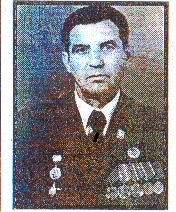 Только в 1946 году, как имеющего ранение, Бешанов демобилизировался из рядов Красной Армии и в августе покинул пределы Германии. Впереди его ждала интересная жизнь. Жизнь мирная и прекрасная.Студент гр. 1118 Бешанов